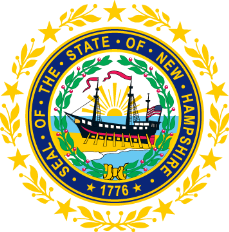 STATEWIDE INDEPENDENT LIVING COUNCILJune 19, 2019--11:30 a.m. – 2:30 p.m.Walker Building21 South Fruit Street, Concord, NHAGENDAJeff Dickinson, Chair11:30am – 12:30 pm * Meetings of SPIL Implementation Task Forces 12:30 – 1:00 pm * Luncheon1:00 – 2:30 pm SILC MeetingIntroductions and Roll Call Guest Speaker & Q&A Susan Wolf-Downes and staffNortheast Deaf and Hard-of-Hearing Services-Susan will discuss programs that NDHHS offers.Demo of ZOOM for the SPIL public input sessions Review and Approval of April Minutes – Jeff DickinsonElection of New OfficersDiscussion on meeting with Lisa Hatz on VR/SPIL/Budget mattersReview of Application of Ellie Kimball*Time Permitting* Reports of SPIL Implementation Task Forces Expansion of IL Services in the State – Peggy Teravainen, ChairExpansion of Accessible and Affordable Transportation – Jeff Dickinson and Marcia Golembeski, Co-ChairsSchool to Work and Nursing Home Transition Services- Susan Wolf-DownesOther business Adjournment NEXT SILC MEETING –Wednesday, September 18, 2019 at Granite State Independent Living on 21 Chenell Drive in Concord, NH. 